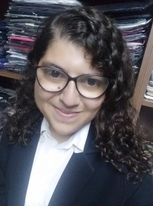 Ad Soyad:   MERVE KAPLANKişisel Bilgiler                 Ad Soyad                  	MERVE KAPLAN                              Doğum Tarihi                              07.02.1996                 Doğum Yeri	                       ORTAKÖY/LEFKOŞA/KKTC                Medeni Durumu                          BEKARİletişim BilgileriAdres;                            AKSU SOKAK NO:2 BALIKESİR -LEFKOŞACep	0533 887 29 01E-Posta	mervekaplan159@gmail.comİş Deneyimi5 Kasım 2019 Tarihinde Av. Mehmet Kaptan Bensen yazıhanesinde staj yapmaya başladım. Burada ki staj sürem de;Ceza ve Ağır Ceza Davalarının takip ve yürütülmesiMüvekkil görüşmeleri ve Cezaevi ziyaretleriYargıtay Ceza’da Dava takip, Duruşma ve Hitap safhalarının yakın takibini yapma fırsatı yakaladım.Ocak 2020 Yılından bu yana Barolar Birliği Nezdinde kurulmuş olan ve/veya Barolar Birliği nezdinde bir Komisyon olan İnsan Hakları Komitesinde Komite Üyesiyim.Mayıs 2020 - Kasım 2020 tarihleri arasında Av. Emine Dağyaran Hukuk bürosunda stajıma devam ettim. Burada ki staj sürem de;Hukuk Davalarının takibiDava dosyalaması ve mukayyitlik işlemlerini öğrendimKasım 2020 - Mayıs 2021 tarihleri arasında Av. Hüseyin Malyalı Hukuk Bürosunda stajımı tamamladım,  Burada ki staj sürem de;Dava yazma, müvekkil görüşmeleri, yazmış olduğum davaların dosyalanması ve mahkeme huzurunda ki takibiAra Emri yazma ve ispatının önemiYüksek İdare Mahkemesi ve Yargıtay Hukuk Salonlarında beyan yapma ve Dava takibi konularında tecrübe edindim. Nisan 2021 de yapılan Baro Sınavlarını tamamlayarak Avukat olarak kayıt olunmaya hak kazandım.Ağustos 2021 Tarihinden Mart 2022 tarihine değin Av. Mert Güçlü Hukuk Bürosunda Avukat olarak çalıştım. Burada ki Çalışma sürem de;Staj dönemimde edinmiş olduğum bilgi ve birikimi tecrübeleme fırsatı buldum.Mart 2022 tarihinden bugüne değin(halen) Av. Gülsün Yücel Hukuk Bürosunda Avukat olarak çalışmaktayım. Burada ki çalışma sürem de ve halen;Halkbankası, Ziraat Bankası, Garanti Bankası, Denizbank ve Albank gibi köklü kuruluşların hukuk danışmanlıklarını ve ilgili bankaların kullandırmış oldukları kredileri karşılık olarak verilen taşınmaz mallara ipotek konulması noktasında hizmet vermekteyim.Mezkur kuruluşların lehine Konulmuş olan ipoteklerin kaldırılması ve/veya fesih edilmesi, Kısmı olarak fesih edilmesi, ipoteğin başka bir kişi ve/veya kuruluşa devredilmesi noktasında devir işleminin gerçekleştirilmesi, devir evraklarının hazırlanması ve maloın değerlendirilmeye verilmesi gibi hususlarda da hizmet vermekteyim.Keza sair kuruluşların Mahkeme Huzurunda ki Alacak davaalrının hazırlanması ve takibini yapmaktayım.Ayni zamanda adanın önde gelen şirketlerin (örn: Özyalçın Cons. , Ank. Ltd) hem hukuki danışmanlıklarını hem de Tüm davalarının takibini yapmaktayım.Tüm bunların yanı sıra mutlaka düzenlenen tüm kişisel gelişim ve mesleki ve psikolojik aEğitim Bilgileri2015-2019: GİRNE AMERİKAN ÜNİVERSİTESİ/HUKUK FAKÜLTESİ2014-2015: GİRNE AMERİKAN ÜNİVERSİTESİ HAZIRLIK BÖLÜMÜ2010-2014: 20 TEMMUZ FEN LİSESİ/TÜRKÇE-MATEMATİK2007-2010: ATLEKS SANVERLER ORTAOKULU2002-2007: ŞHT. TUNCER İLKOKULU  Seminerler ve Kurslar2022 Kişisel hipnozu Öğren Hayatını değiştir2022 Mutluluğu Kaybettiğin Yerde Arama2022 yoğun Duygulara katlanabilme ve Sakinleştirme Yolları2022 Katarsis: Hissettirmenin Hissi2022 Sen ve Beni Biz Yapabilmek2022 Bir hukukçu Nasıl Olmalı 2021 Ceza Avukatı – Müvekkil İlişkisi2021 Mücbir Sebeplerin Spor Hukukuna Etkisi2021 Avukatlık İkna ve Algı Yönetimi2021 Paylaşma Davaları (Ortaklığın Giderilmesi)2021 Mukayeseli Hukukta Ortak Velayet ve Uygulamaları2021 Türkiye’de Kadın Olmak ve Türk Hukukunda Kadın – Erkek    Eşitliği2021 Çocuğa Yönelik Şiddete ve Cinsel Saldırılara Adli Tıp Yaklaşımı2021 İdarenin Memurlar ile Alakalı Olan Disiplin Cezalarının İptal Davaları2021 Kişisel Verilerin Korunması Kanunun Hayatımıza Etkileri2021 Yargı ve Yargısal Reformların Demokrasi Üzerinde Etkisi2021 Boşanma Davaları ve Nafaka Uyuşmazlıkları2021 ‘’Hukuk Eğitimi Bir Hukukçu Nasıl Olmalı?’’2021 Medeniyetimizde Adalet Anlayışı ve 27 Mayıs Yassıada Yargılamaları2021 Hukukçulara Yönelik İnsan Ticareti ile Mücadele Eğitimlerim2021 AVUKATLARIN HAKLARI VE SORUMLULUKLARI2021 AVUKATLARIN REKLAM YASAĞI2021 AVUKATLARIN CMK EĞİTİMİ VE CMK MÜESSESESİ2021 AVUKATLIK MESLEĞİNİN GELECEĞİ VE AVUKATLARIN KARİYER PLANLAMASI2021 TÜRK CEZA KANUNU KAPSAMINDA CİNSEL İSTİSMAR2021 CİNSEL SALDIRILARA ADLİ TIP YAKLAŞIMI2021 CİNSEL İSTİSMAR MAĞDURLUĞU VE CİNSEL İSTİSMAR SONUÇLARININ PSİKİYATRİK AÇIDAN DEĞERLENDİRİLMESİ2021 CİNSEL İSTİSMAR VE UYGULAMADAKİ HUKUKİ BOYUTU2020 TCK’NIN ESAS ALDIĞI SUÇ TEORİSİ VE UYGULAMADAKİ PROBLER2020 SON DEĞİŞİKLİKLER İLE İNFAZ UYGULAMALARI VE İLK BAKIŞTA DENETİLİ SERBESTLİK2020 AVRUPA İNSAN HAKLARI MAHKEMESİ IŞIĞINDA İFADE ÖZGÜRLÜĞÜ2020 HUKUK MUHAKEMELERİ KANUNUNDAKİ GÜNCEL DEĞİŞİKLİKLER
2020 TÜRK CEZA HUKUKUNDA ÇOCUĞUN ROLÜ VE SUÇA SÜRÜKLENEN ÇOCUK2020 KİŞİSEL VERİLERİN KORUNMASI KANUNU UYARINCA HUKUKA UYGUNLUK HALLERİ2020 TOPLUMSAL EŞİTLİK BAĞLAMINDA COVİD-19’UN KADINA KARŞI ŞİDDETE OLAN ETKİSİ 2020 AİLE HUKUKUNDA OLAN GÜNCEL SORUNLAR
2020 TÜRKİYE’DE TAHKİM VE ARABULUCULUK UYGULAMALARI VE İSTANBUL TAHKİM MERKEZİ2020 ÇOCUĞA YÖNELİK ŞİDDETE VE CİNSEL SALDIRILARA ADLİ TIP YAKLAŞIMI2019 HUKUKTA CİNSİYET EŞİTSİZLİĞİ2019 AİLENİN KORUNMASI VE ŞİDDET DAVALARI2019 HUKUKTA ADLİ TIP UGULAMALARI 2018 ÇOÇUK İSTİSMARI DAVALARI VE KİMYASAL HADIM CEZASI UYGULAMASI2018 HUKUK KARİYERİNDE PÜF NOKTALAR2018 AVUKATLIK DURUŞMA TEKNİKLERİ2017 KARİYER PLANLAMA & ZOR KOŞULLAR ALTINDA KARİYER YÖNETİMİ2017 KİŞİSEL GELİŞİM ZİRVESİ/ BİLGİNİN GÜCÜ2017 BİREY OLMAK YA DA OLMAMAK2017 İŞ HAYATINDA PSİKOLOJİK TEKNİKLER2017 ÖZE GÜVEN&ÖZGÜVEN2017 ZAMAN YÖNETİMİ2017 KİŞİSEL GELİŞİM ZİRVESİ2017 GELECEK NASIL BİR İNSAN BEKLİYOR2016 YENİ NESİL İLETİŞİM, GELECEĞİN TRENDLERİ2016 YENİLİKÇİ SATIŞ/PAZARLAMA2016 İNSAN TANIMAK VE ETKİLİ İLETİŞİM2016 HEDEF, ÖZGÜVEN VE STRES YÖNETİMİ2016 POZİTİF STRES YÖNETİMİ2016 PROFESYONEL YAŞAMDA BEDEN DİLi2015 GİRNE AMERİKAN ÜNİVERSİTESİ HAZIRLIK OKULU İNGİLİZCE                                                B1 BAŞARI BELGESİYabancı Dilİngilizce YAZMA, OKUMA, KONUŞMA ORTAYetkinlikler            Bilgisayar:  Microsoft Office ve çok iyi derecede bilgisayar kullanımı.Ek BilgilerEhliyet: D SınıfıReferanslar         Av. Gülsün Yücel                      iletişim: 0542 861 76 78Av. Hüseyin Malyalı                 iletişim: 0533 860 29 98          Av. Emine Dağyaran                iletişim: 0533 858 06 51         Av. Dilem Akçaba                     iletişim: 0533 858 02 18          Av. Mert Güçlü                         İletişim: 0533 855 25 52         Av. Cemre İpçiler                     İletişim: 0533 870 00 59Diğer            Hobiler	     DAĞCILIK, KAMPÇILIK, KİTAP OKUMAK